Axelle FARIATFormationDoctorat d’histoire de l’art sur  Le renouveau de l'enseignement artistique en Allemagne après la Seconde Guerre mondiale. Cotutelle franco-allemande Université Paris-IV Sorbonne, dir. M. Serge Lemoine, Humboldt-Universität zu Berlin, co-dir. M. Michael Diers. Soutenue en 2013 au Centre André Chastel. Jury : Serge Lemoine, (Paris-IV Sorbonne) ; Michael Diers (Humboldt-Universität zu Berlin); Andreas Beyer (Bâle/Centre allemand d'histoire de l'art, Paris); Patrice Neau (Nantes/Sarrebruck), Konrad Klapheck (Düsseldorf).Une version remaniée de la thèse a été publiée aux éditions Peter Lang sous le titre La vie artistique en Allemagne après 1945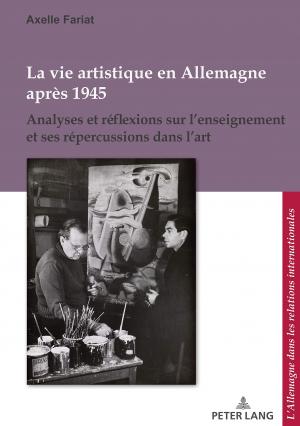 Parcours professionnel2016-2018 post-doctorat, galerie aussenalster, Hambourg2013-2015 : A.T.E.R. à l’université de StrasbourgDomaines de rechercheTransmission des savoirs, didactique de la création artistiqueDiffusion et réception de l'art et du design allemand en Europe et aux États-Unis au XXe siècleCouleur et espacePublications (sélection)La vie artistique en Allemagne après 1945, Bruxelles, Peter Lang, 2018, 386 p. (version remaniée de la thèse).« Recyclage post épuratoire dans les milieux de l’enseignement artistique allemand », dans Pour une histoire transnationale des épurations en Europe au sortir de la 2WW, Bruxelles, Peter Lang Verlag, 2018 [à paraître].« Peut-on parler d’heure zéro ? Regards croisés d’artistes et d’étudiants d’art allemands de toutes les zones d’occupation », Allemagne d’aujourd’hui, n°224 Stunde Nul, II-2018, p.105-115.« 1945 ou peut-on faire de l’art après le nazisme ? », dans « Götzendämmerung Crépuscule des Idoles. Seconde Guerre mondiale dans la mémoire collective : Littérature-Art-Histoire, sous la direction de Gislinde Seybert, Zürich, Peter Lang Verlag, septembre 2017, p. 425-450.« From division to reunification: what were the representations of Germany in Europe ? A comparative study between the World’s Fairs Brussels 1958 and Lisbon 1998 », dans Selbstbild und Image Deutschlands in den Weltausstellungen, herausgegeben von Pascale Cohen-Avenel, Würzburg, Koenigshausen & Neumann, juin 2017, p. 213-249.« De la théorie à la pratique ou de la pratique à la théorie : comment enseigner l’abstraction dans les zones occidentales d’occupation en Allemagne après 1945 », Allemagne d’aujourd’hui, n°216 École et minorités dans les pays allemands 18e-21e, 2-2016, édité par Viviane Prest, Dirk Weissmann, Lille, Presses Universitaires du Septentrion, avril-juin 2016, p. 101-110.« Vers une internationalisation de la scène artistique à Düsseldorf entre la seconde moitié des années 1950 et le début des années 1960 », Revue d’Allemagne et des Pays de langue allemande, tome 48 Nr.1, sous la direction de la Société d’Etudes Allemandes, Strasbourg, Janvier-juin 2016, p. 179-191.« La situation des académies d’art en Allemagne après 1945 », Regards croisés, revue franco-allemande de recensions d’histoire de l’art et d’esthétique, numéro 4 « L’Académie », sous la direction de Markus A. Castor, VDG Weimar, décembre 2015, p. 69-94. « L’enseignement artistique comme moyen de rééducation dans l’immédiat après-guerre : l’exemple de la zone française d’occupation », dans La création artistique en Allemagne occupée (1945-1949) : enjeux esthétiques et politiques. Sous la direction d’Élise Petit, actes de colloque, Sampzon, Éditions Delatour France, collection Avant-Gardes, septembre 2015, p. 85-101.« Les frères Bouroullec ou le triomphe du design dans les expositions muséales, événements esthétiques éphémères », Figures de l’Art, XXIX Hors-série « Le Design dans l’art contemporain », revue d’études esthétiques, sous la direction de Bernard Lafargue, actes de colloque, Pau, éd. Presses de l’Université de Pau et des Pays de l’Adour (PUPPA), mai 2015, p. 303-315.Octobre 2018